Извещениео запросе котировок цен № 052/ТВРЗ/2023Уважаемые господа!            Акционерное общество «Вагонреммаш» (АО «ВРМ») в лице Тамбовского ВРЗ АО «ВРМ» (далее – Заказчик) сообщает о проведении запроса котировок цен №052/ТВРЗ/2023 с целью выбора организации на право заключения договора на выполнение работ по  демонтажу старой электропроводки с последующей установкой (монтажом) новой электропроводки с соблюдением маркировки и требований схемы внутреннего монтажа электропроводки на пультах управления пассажирских вагонов производства ЗАО «Кросна-Электра», АО «Латво», ООО НПЦ «Экспресс».Котировочные заявки подаются в письменной форме в запечатанных конвертах до 17-00 часов московского времени «16» мая 2023 г. по адресу: 392009, г. Тамбов, пл. Мастерских, д. 1.Организатором запроса котировок цен является Тамбовский ВРЗ АО «ВРМ» (далее Организатор).  Ответственным представителем Заказчика является начальник производственно-диспетчерского отдела Тамбовского вагоноремонтного завода – филиала АО «ВРМ» - Преображенский Владислав Александрович, телефон/факс: (4752) 79-09-31 доб. 3-40, адрес электронной почты va.preobrajenskiy@vagonremmash.ru. Извещение о проведении запроса котировок цен №052/ТВРЗ/2023 размещено на официальном сайте АО «ВРМ» www.vagonremmash.ru, (раздел «Тендеры»).             Предметом запроса котировок цен является выполнение работ по   демонтажу старой электропроводки с последующей установкой (монтажом) новой электропроводки с соблюдением маркировки и требований схемы внутреннего монтажа электропроводки на пультах управления пассажирских вагонов производства ЗАО «Кросна-Электра», АО «Латво», ООО НПЦ «Экспресс».Начальная (максимальная) цена договора составляет 13600000 (тринадцать миллионов шестьсот тысяч) рублей 00 копеек, без учета НДС;    16320000 (шестнадцать миллионов триста двадцать тысяч) рублей 00 копеек  включая  НДС.	В случае изменения налогового законодательства виды и ставки налогов будут применяться в соответствии с такими изменениями.Настоящим приглашаем Вас принять участие в запросе котировок цен на нижеизложенных условиях (прилагаются).Председатель конкурсной комиссииТамбовского ВРЗ АО «ВРМ»		                                                            Д.В. ШлыковУТВЕРЖДАЮЗапрос котировок цен № 052/ТВРЗ/20231. Условия запроса котировок цен1.1. Участниками по настоящему запросу котировок цен признаются лица, представившие котировочную заявку в порядке и сроки, установленные в настоящем запросе котировок цен.1.2. Участник несет все расходы и убытки, связанные с подготовкой и подачей своей котировочной заявки. Заказчик и организатор не несут никакой ответственности по расходам и убыткам, понесенным участниками в связи с их участием в настоящем запросе котировок цен.1.3. Документы, представленные участниками в составе котировочных заявок, возврату не подлежат.1.4.  Срок вскрытия конвертов с заявками может быть перенесен.1.5. Котировочные заявки рассматриваются как обязательства участников. Заказчик вправе требовать от Участника, предложившего лучшую котировочную заявку, заключения договора на условиях, указанных в его котировочной заявке.1.6. Заказчик оставляет за собой право прекратить процедуру проведения запроса котировок цен и отказаться от всех предложений в любое время до подведения его итогов без объяснения причин, не неся при этом никакой ответственности перед участниками, которым такое действие может принести убытки.1.7. Котировочная документация и иная информация о запросе котировок цен размещается на официальном сайте АО «ВРМ» www.vagonremmash.ru, (раздел «Тендеры») (далее – сайт).1.8. Конфиденциальная информация, ставшая известной сторонам, при проведении настоящего запроса котировок цен не может быть передана третьим лицам за исключением случаев, предусмотренных законодательством Российской Федерации.1.9. Заказчик вправе принять решение о внесении изменений в извещение о проведении запроса котировок и котировочную документацию не позднее, чем за 1 рабочий день до даты окончания подачи заявок.1.10. Заказчик размещает дополнение и изменение, внесенные в извещение о проведении запроса котировок и в настоящую котировочную документацию, в соответствии с п.1.7. настоящей котировочной документации, в день принятия решения о внесении изменений.1.11. В случае внесения изменений позднее, чем за 2 (два) рабочих дня до даты окончания подачи заявок, Заказчик обязан продлить срок подачи котировочных заявок таким образом, чтобы со дня внесенных в извещение и котировочную документацию изменений до даты окончания срока подачи заявок оставалось не менее 5 (пяти) дней.1.12. Запрос о разъяснении котировочной документации, может быть направлен с момента размещения котировочной документации, извещения о проведении запроса котировок и не позднее, чем за 2 (два) рабочих дня до окончания срока подачи заявок на участие в запросе котировок.1.13. Запрос от юридического лица оформляется на фирменном бланке участника запроса котировок (при наличии), заверяется уполномоченным лицом участника.1.14. Запрос о разъяснении котировочной документации, полученный от участника позднее установленного срока, не подлежит рассмотрению.1.15. Разъяснения котировочной документации размещаются в соответствии с п.1.7. настоящей котировочной документацией в течение 2 (двух) дней со дня поступления запроса, но не позднее срока окончания подачи котировочных заявок.2. Котировочная заявка2.1. Котировочная заявка должна состоять из документов, требуемых в соответствии с условиями настоящего запроса котировок цен.2.2. Участник, вправе подать только одну котировочную заявку. Внесение изменений в котировочную заявку не допускается. В случае если Участник подает более одной котировочной заявки, а ранее поданные им котировочные заявки не отозваны, все котировочные заявки, предоставленные Участником, отклоняются.2.3. Котировочная заявка Участника, не соответствующая требованиям настоящего запроса котировок цен, отклоняется. В случае, если в составе заявки представлен документ, который не поддается прочтению (ввиду, например, низкого качества копирования/сканирования участником, повреждения документа участником и др.), документ считается не представленным и не рассматривается.2.4. Котировочная заявка оформляется на русском языке. Вся переписка, связанная с проведением настоящего запроса котировок цен, ведется на русском языке. Если в составе котировочной заявки предоставляются документы на иностранном языке, такие документы должны быть переведены на русский язык, а перевод заверен нотариально.2.5. Котировочные заявки подаются в письменной форме в запечатанных конвертах до 17-00 часов московского времени «16» мая 2023 г. по адресу: 392009, г. Тамбов, пл. Мастерских, д. 1.2.6. Котировочная заявка, полученная после указанного в пункте 2.5. срока, не вскрывается и возврату не подлежит.2.7. Котировочная заявка должна быть подписана уполномоченным представителем Участника.2.8. Все рукописные исправления, сделанные в котировочной заявке, должны быть завизированы лицом, подписавшим котировочную заявку.2.9. Участник самостоятельно определяет способ доставки котировочной заявки, несет все риски несоблюдения сроков предоставления котировочной заявки и нарушения целостности конвертов, связанные с выбором способа доставки.2.10. Участник вправе отозвать поданную котировочную заявку в любое время до истечения срока подачи котировочных заявок.2.11. Котировочная заявка должна быть представлена в одном запечатанном конверте «Оригинал». Конверт должен иметь следующую маркировку:- «Оригинал»;- наименование участника;- заявка на участие в запросе котировок цен № 052/ТВРЗ/2023.2.12. Документы, представленные в составе конверта, должны быть прошиты вместе с описью документов, скреплены печатью и заверены подписью уполномоченного лица участника. Все листы котировочной заявки должны быть пронумерованы.2.13. Все страницы котировочной заявки, за исключением нотариально заверенных документов и иллюстративных материалов, должны быть завизированы лицом, подписавшим заявку на участие в запросе котировок цен.2.14. Организатор принимает конверт с котировочными заявками до истечения срока подачи котировочных заявок.2.15.  В случае если маркировка конверта не соответствует требованиям настоящего запроса котировок цен, конверт не запечатан, котировочная заявка не принимается организатором.2.16. Котировочная заявка должна содержать следующие документы:1) котировочную заявку по форме, согласно Приложению № 1 к настоящему запросу котировок цен;2) сведения об участнике по форме, согласно Приложению № 2 к настоящему запросу котировок цен;3) финансово-коммерческое предложение по форме, согласно Приложению №3 к настоящему запросу котировок цен.4) документ, подтверждающий полномочия лица, подписавшего котировочную заявку и финансово-коммерческое предложение, на право принимать обязательства от имени участника по запросу котировок цен № 052/ТВРЗ/2023 (оригинал или копия, заверенная печатью участника и подписью уполномоченного лица);5) протокол (решение) о назначении на должность руководителя (копия, заверенная участником);6) приказ о назначении руководителя, бухгалтера (копия, заверенная участником);7) учредительные документы в последней редакции с учетом всех изменений и дополнений, зарегистрированные в установленном порядке (копии, заверенные подписью и печатью участника и с отметкой ИФНС), предоставляет каждое юридическое лицо, выступающее на стороне одного участника;8) копию паспорта физического лица, страхового свидетельства государственного пенсионного страхования (заверенную подписью участника);9)  выписку из ЕГРЮЛ, выданную не ранее, чем за 30 календарных дней до даты подачи котировочной заявки (оригинал либо нотариально заверенная копия, либо подписанная усиленной квалифицированной электронной подписью) (предоставляет каждое юридическое и\или физическое лицо, выступающее на стороне одного участника);10) бухгалтерскую отчетность, а именно: бухгалтерский баланс и отчет о финансовых результатах за 2022 г. (копии, заверенные участником, с отметкой инспекции Федеральной налоговой службы либо с приложением заверенной участником копии документа, подтверждающего получение ИФНС отправку в ИФНС бухгалтерской отчетности) (предоставляет каждое юридическое лицо, выступающее на стороне одного участника). Организации и индивидуальные предприниматели, применяющие упрощенную систему налогообложения, представляют информационное письмо, иной документ о правомерности применения УСН (например, уведомление о переходе на УСН по форме, утвержденной Приказом ФНС России от 02.11.2012 № ММВ-7-3/829@), банковскую карточку с образцами подписей и оттиском печати контрагента. 11) решение (протокол собрания) об одобрении крупной сделки, сделки с заинтересованностью и т.д., если такое решение собственников организации является необходимым для совершения сделки;12) расчет по страховым взносам на последнюю отчетную дату  (копия, заверенная участником по Форме расчета по страховым взносам, обновлена приказом ФНС России от 06.10.2021 № ЕД-7-11/875@, первую страницу с указанием среднесписочной численности);  13) договор (справку) об аренде/собственности офиса и/или производственных помещений (копию, заверенную участником);14) налоговую отчетность (по прибыли и НДС) за последний отчетный период (копии, заверенные участником, с отметкой инспекции Федеральной налоговой службы либо с приложением заверенной участником копии документа, подтверждающего получение ИФНС, отправку в ИФНС налоговой отчетности).15) информацию о наличии транспортных средств и оборудования в соответствии с техническим заданием, либо документы, подтверждающие возможность поставки Оборудования (копию, заверенную участником);16) справку об исполнении налогоплательщиком (плательщиком сборов, налоговым агентом) обязанности по уплате налогов, сборов, пеней, штрафов, процентов, выданную не ранее 10 (десяти) рабочих дней до даты подачи котировочной заявки,  налоговыми органами по форме, утвержденной Приказом ФНС России 23.11.2022 N ЕД-7-8/1123@ с учетом внесенных в приказ изменений (оригинал или нотариально заверенная копия, либо подписанная усиленной квалификационной электронной подписью) (предоставляет каждое юридическое и\или физическое лицо, выступающее на стороне одного участника).В случае если у участника (лиц, выступающих на стороне участника) имеются филиалы и в представленной справке имеется информация о наличии неисполненной обязанности по уплате налогов, сборов, пеней, штрафов по какой-либо из инспекций ФНС России, в которой указанный участник (лицо, выступающее на стороне участника) состоит на учете, должна быть дополнительно предоставлена справка по форме, утвержденной приказом ФНС России от 28 декабря 2016 г. от 06.08.2021 N ЕД-7-19/728@, с учетом внесенных в приказ изменений  (подписанная усиленной квалификационной электронной подписью). Участник запроса котировок считается соответствующим, установленному требованию в случае наличия у него задолженности по налогам, сборам и пени на дату рассмотрения заявки на участие в запросе котировок цен в размере не более 1000, 00 рублей.17) сведения о квалификации персонала участника, задействованного по предмету настоящего запроса котировок цен (по форме Приложения № 5 к настоящему запросу котировок цен); - штатное расписание (копия, заверенная участником);- информация о трудовых договорах со специалистами, задействованными при выполнении работ.18) документы, подтверждающие наличие производственных мощностей, ресурсов (например, копии карточек учета основных средств, заверенные генеральным директором, главным бухгалтером, копии договоров купли- продажи, аренды, иных договоров), а именно: резчики кровли - 1 шт., горелка кровельная (не менее 2 шт.)3. Финансово-коммерческое предложение3.1. Финансово-коммерческое предложение должно включать цену за единицу (если указание единичных расценок предусмотрено приложением № 3 к настоящей конкурсной документации) и общую цену предложения, а также подробное описание (спецификацию, технические требования и др.) работ (если подробное описание предусмотрено приложением № 3 к настоящей конкурсной документации). Цены необходимо приводить в рублях с учетом всех возможных расходов участника, в том числе транспортных расходов. Цены должны быть указаны с учетом НДС и без учета НДС.3.2. Финансово-коммерческое предложение должно быть оформлено в соответствии с приложением № 3 к котировочной документации.3.3. Для целей единообразного подхода к расчету сумм финансово-коммерческого предложения суммы с учетом НДС необходимо рассчитывать следующим образом: цена работ без учета НДС, округленная до двух знаков после запятой, умножается на количество, полученное значение округляется до двух знаков после запятой и умножается на 1,20 (либо иной коэффициент в зависимости от ставки НДС, применяемой в отношении участника). В случае изменения налогового законодательства, виды и ставки налогов будут применяться в соответствии с такими изменениями.3.4. Финансово-коммерческое предложение должно содержать все условия, предусмотренные настоящим запросом котировок цен и позволяющие оценить котировочную заявку участника. Условия должны быть изложены таким образом, чтобы при рассмотрении и сопоставлении заявок не допускалось их неоднозначное толкование. Все условия котировочной заявки участника понимаются заказчиком, организатором буквально, в случае расхождений показателей, изложенных цифрами и прописью, приоритет имеют написанные прописью.3.5. Предложение участника о цене, содержащееся в финансово-коммерческом предложении, не может превышать начальную (максимальную) цену договора с учетом и без учета НДС, установленную в запросе котировок цен.3.6. Не допускается превышение единичных расценок цен с учетом и без учета НДС, указанных в настоящем запросе котировок цен.4. Недобросовестные действия Участника4.1. К недобросовестным действиям Участника относятся действия, которые выражаются в том, что Участник прямо или косвенно предлагает, дает либо соглашается дать любому должностному лицу (служащему) Заказчика/организатора вознаграждение в любой форме (материальное вознаграждение, предложение о найме или какая-либо другая услуга) в целях оказания воздействия на процедуру проведения запроса котировок цен, принятие решения, применение какой-либо процедуры или совершение иного действия заказчиком/организатором.4.2. В случае установления недобросовестности действий Участника, такой Участник может быть отстранен от участия в запросе котировок цен. Информация об этом и мотивы принятого решения указываются в протоколе и сообщаются Участнику.5.  Рассмотрение котировочных заявок и подведение итогов запроса котировок цен5.1. Лучшей признается котировочная заявка, которая отвечает всем требованиям, установленным в запросе котировок цен, и содержит наиболее низкую цену. При наличии нескольких равнозначных котировочных заявок лучшей признается та, которая поступила ранее других котировочных заявок.5.2. Рассмотрение котировочных заявок осуществляется экспертной группой Организатора по адресу: 392009, г. Тамбов, пл. Мастерских, д.1 в 14-00 часов московского времени «17» мая 2023 г.5.3. В ходе рассмотрения котировочных заявок организатор вправе потребовать от Участников разъяснения сведений, содержащихся в котировочных заявках, не допуская при этом изменения содержания заявки.5.4. Если в заявке имеются расхождения между обозначением сумм словами и цифрами, то к рассмотрению принимается сумма, указанная словами. Если в заявке имеются арифметические ошибки или неточности, связанные с расчетом сумм НДС, к рассмотрению принимаются суммы без учета НДС. Итоговая сумма предложения определяется с учетом применяемой Участником системы налогообложения.       5.5. Котировочные заявки отклоняются в случае:1) несоответствия котировочной заявки требованиям, указанным в запросе котировок цен;2) указания в котировочной заявке начальной (максимальной) цены с учетом и без учета НДС выше установленной в запросе котировок цен;3) отказа от проведения запроса котировок цен.4) непредставления Участником закупки разъяснений положений котировочной заявки (в случае наличия требования заказчика).Отклонение котировочных заявок по иным основаниям не допускается.5.6. Результаты рассмотрения и оценки котировочных заявок экспертной группой и организатором оформляются протоколом.5.7. Протокол рассмотрения и оценки котировочных заявок размещается в соответствии с п.1.7. настоящей котировочной документации.Конкурсная комиссия рассматривает подготовленные экспертной группой совместно с организатором материалы и утверждает итоги запроса котировок цен.5.8. Подведение итогов запроса котировок цен проводится по адресу: 392009, г. Тамбов, пл. Мастерских, д.1 в 15-00 часов московского времени «17» мая 2023 г.5.9. Решение конкурсной комиссии оформляется протоколом.5.10. Выписка из протокола заседания конкурсной комиссии размещается в соответствии с п.1.7. настоящей котировочной документации в течение 3 (трех) календарных дней от даты подписания протокола.5.11. Договор заключается с Участником, чья котировочная заявка признана лучшей.5.12. Запрос котировок цен признается состоявшимся, если подано не менее 3 (трех) котировочных заявок, соответствующих требованиям, установленным в запросе котировок цен, и ни одна из них не была отозвана до подведения итогов запроса котировок цен.5.13. Запрос котировок признается несостоявшимся в случае, если: 1) на участие в запросе котировок подано менее 3 (трех) котировочных заявок;2) по итогам рассмотрения и оценки котировочных заявок только одна котировочная заявка признана соответствующей котировочной документации;3) все котировочные заявки признаны несоответствующими котировочной документации;4) победитель запроса котировок или участник закупки, предложивший в котировочной заявке цену, такую же, как и победитель, или участник закупки, предложение о цене договора, которого содержит лучшие условия по цене договора, следующие после предложенных победителем в проведении запроса котировок условий, уклоняется от заключения договора.5.14. Если запрос котировок признан несостоявшимся в случае, если по итогам рассмотрения и оценки котировочных заявок только одна котировочная заявка признана соответствующей котировочной документации, с участником закупки, подавшим такую заявку, при условии, что котировочная заявка соответствует требованиям, изложенным в котировочной документации, может быть заключен договор в порядке, установленном нормативными документами заказчика. Цена такого договора не может превышать цену, указанную в котировочной заявке участника закупки.5.15. Если запрос котировок признан несостоявшимся, заказчик вправе объявить новый запрос котировок или осуществить закупку другим способом. 6. Заключение договора6.1. Положения договора (условия оплаты, сроки, цена за единицу, ответственность сторон) не могут быть изменены по сравнению с запросом котировок цен и котировочной заявкой участника, представившего лучшее предложение. При невыполнении Участником, представившим котировочную заявку, признанную лучшей, требований настоящего пункта такой Участник признается уклонившимся от заключения договора. Договор в таком случае может быть заключен с другим Участником, предложившим такую же цену договора (участником, предложение которого содержит лучшие после предложенных участником, направившим лучшую котировочную заявку, условия по цене договора).6.2. Участник, котировочная заявка которого признана лучшей, должен подписать договор не позднее 10 (десяти) календарных дней со дня подведения итогов запроса котировок цен.6.3. Договор заключается в соответствии с законодательством Российской Федерации согласно Приложению № 4 к настоящему запросу котировок цен. Стоимость договора определяется на основании стоимости предложения, признанного лучшим, без НДС, с учетом применяемой участником, сделавшим такое предложение, системы налогообложения.6.4. В случае если Участник, котировочная заявка которого признана лучшей, уклоняется от подписания Договора более, чем на 5 (пять) рабочих дней, Договор может быть заключен с участником, предложение которого содержит лучшие после предложенных участником, направившим лучшую котировочную заявку, условия по цене Договора. 6.5. Срок выполнения обязательств по Договору определяется на основании требований настоящего запроса котировок цен и условий финансово-коммерческого предложения, начиная с момента заключения Договора.6.6. До заключения Договора, Участник, с которым заключается Договор по итогам процедуры размещения заказа, представляет сведения о своих владельцах, включая конечных бенефициаров, с приложением подтверждающих документов.В случае непредставления указанных сведений и документов, заказчик вправе отказаться от заключения договора.7.1.Техническое задание7.1.1. Предмет настоящего запроса котировок цен № 052/ТВРЗ/2023 (далее – запрос котировок цен) - право заключения договора на проведение работ по  демонтажу старой электропроводки с последующей установкой (монтажом) новой электропроводки с соблюдением маркировки и требований схемы внутреннего монтажа электропроводки на пультах управления пассажирских вагонов производства ЗАО «Кросна-Электра», АО «Латво», ООО НПЦ «Экспресс».         Начальная (максимальная) стоимость работ по договору составляет 13600000 (тринадцать миллионов шестьсот тысяч рублей) 00 копеек без учета НДС.         16320000 (шестнадцать миллионов триста двадцать тысяч) рублей 00 копеек  включая  НДС Стоимость проведения работ за единицу (пульт управления) составляет 170000 (сто семьдесят тысяч) рублей 00 копеек без учета НДС, 204000 (двести четыре тысячи) рублей 000 копеек включая НДС.Объем работ по договору составляет 80 ед  (пультов управления). Гарантийный срок на выполненные работы должен составлять не менее 14 календарных дней, с даты приемки работ.Срок выполнения работ – с момента заключения договора по 31.12.2023 года.Адрес выполнения работ: территория ПодрядчикаОснование для выполнения Работ – Производственная программа по ремонту пассажирских вагонов  АО «ВРМ» на 2023 год.Цель работ – выполнение работ по демонтажу старой электропроводки с последующей установкой (монтажом) новой электропроводки с соблюдением маркировки и требований схемы внутреннего монтажа электропроводки на пультах управления пассажирских вагонов производства ЗАО «Кросна-Электра», АО «Латво», ООО НПЦ «Экспресс».           Обеспечение запасными частями, оборудованием, деталями, материалами, инструментами и всем без исключения необходимым для выполнения работ, за исключением материалов, передаваемых на давальческой основе, возлагается на Подрядчика. При выполнении работ должны применяться качественные материалы. Материалы должны иметь соответствующие сертификаты или иные документы, удостоверяющие их качество.4.2. В конкурсной заявке претендента должны быть изложены условия, соответствующие требованиям технического задания, либо более выгодные для Заказчика.4.3. Претендент должен предоставить техническое предложение, оформленное в соответствии с техническим заданием раздела IV настоящей конкурсной документации, в виде пояснительной записки, которая должна содержать возможный месячный объем проведения работ  и сроки выполнения работ (без привязок к датам) с максимально возможным их совмещением.4.5. Условия выполнения работ:Работы должны быть выполнены на территории ПодрядчикаТранспортировка объектов ремонта и давальческих материалов в ремонт и из ремонта осуществляется силами Подрядчика. Работы должны быть выполнены в соответствии с требованиями:- ГОСТ Р55183-2012 «Вагоны локомотивной тяги. Требования пожарной безопасности» -  «Руководство по капитальному ремонту электрооборудования пассажирских вагонов Л1.018ПКТБл» Работы по пуско-наладке готового изделия выполняются силами Заказчика с участием представителя Подрядчика на территории Заказчика (действующего предприятия) по адресу: г.Тамбов, пл.Мастерских, д.1, с соблюдением правил трудового распорядка и режима работы завода. Работы должны выполняться в рабочие дни: с 8:00 до 17:00 часов, а также в выходные дни или за пределами рабочего времени – по согласованию с Заказчиком.Оборудование и материалы для выполнения работ, за исключением материалов передаваемых на давальческой основе, предоставляются Подрядчиком. Оборудование и материалы должны иметь соответствующие сертификаты или иные документы, удостоверяющие их качество.Гарантийный срок на установленное оборудование должен составлять не менее 12 месяцев, на  выполненные работы должен составлять не менее 14 календарных дней  с даты подписания Акта выполненных работ. Требование к подрядной организации:Квалификация ремонтного персонала Подрядчика должна соответствовать характеру и категории сложности выполняемых работ.Наличие у Подрядчика собственной технологической специальной техники, оснастки и инструмента.Подрядчик выполняет работы своими силами и средствами.Требования к монтажным работам:Все работы должны проводиться согласно ГОСТ Р55183-2012 4.7. Условия осуществления платежей  	Оплата осуществляется Заказчиком на основании полного комплекта документов  (в т.ч. акт выполненных работ, счет, счет-фактура, другие документы, предусмотренные договором) посредством  перечисления на расчётный счёт Подрядчику, в течение 15 (пятнадцати) рабочих дней, после завершения работ по демонтажу старой электропроводки с последующей установкой (монтажом) новой электропроводки с соблюдением маркировки и требований схемы внутреннего монтажа электропроводки на пультах управления пассажирских вагонов производства ЗАО «Кросна-Электра», АО «Латво», ООО НПЦ «Экспресс». Приложение № 1										к запросу котировок цен										№ 052/ТВРЗ/2023КОТИРОВОЧНАЯ ЗАЯВКАна запрос котировок цен № 052/ТВРЗ/2023Дата:________________Кому: Конкурсной комиссии Тамбовского ВРЗ АО «ВРМ»Будучи уполномоченным представлять и действовать от имени ________________ (далее - участник) (указать наименование участника или, в случае участия нескольких лиц на стороне одного участника наименования таких лиц), а также полностью изучив всю котировочную документацию, я, нижеподписавшийся, настоящим подаю заявку на участие в проведении запроса котировок цен №052/ТВРЗ/2023 с целью выбора организации на право заключения договора на выполнение работ по  демонтажу старой электропроводки с последующей установкой (монтажом) новой электропроводки с соблюдением маркировки и требований схемы внутреннего монтажа электропроводки на пультах управления пассажирских вагонов производства ЗАО «Кросна-Электра», АО «Латво», ООО НПЦ «Экспресс».Уполномоченным представителям Заказчика и Организатора настоящим предоставляются полномочия наводить справки или проводить исследования с целью изучения отчетов, документов и сведений, представленных в данной заявке, и обращаться к юридическим и физическим лицам, государственным органам и учреждениям, обслуживающим нас банкам за разъяснениями относительно финансовых и технических вопросов.Настоящая заявка служит также разрешением любому лицу или уполномоченному представителю любого учреждения, на которое содержится ссылка в сопровождающей документации, представлять любую информацию, необходимую для проверки заявлений и сведений, содержащихся в настоящей заявке, или относящихся к ресурсам, опыту и компетенции участника.Настоящим подтверждается, что _________(наименование участника) ознакомилось(ся) с условиями котировочной документации, с ними согласно(ен) и возражений не имеет.В частности, _______ (наименование участника), подавая настоящую заявку, согласно(ен) с тем, что:результаты рассмотрения заявки зависят от проверки всех данных, представленных ______________ (наименование участника), а также иных сведений, имеющихся в распоряжении Заказчика, Организатора;за любую ошибку или упущение в представленной __________________ (наименование участника) заявке ответственность целиком и полностью будет лежать на __________________ (наименование участника);запрос котировок может быть прекращен в любой момент до рассмотрения заявок и принятия решения о допуске к участию запросе котировок без объяснения причин. победителем может быть признан участник, предложивший не самую низкую цену. В случае признания _________ (наименование участника) победителем мы обязуемся:Придерживаться положений нашей заявки в течение указать срок но не менее 120 календарных дней с даты, установленной как день вскрытия заявок. Заявка будет оставаться для нас обязательной до истечения указанного периода.До заключения договора представить сведения о своих владельцах, включая конечных бенефициаров, с приложением подтверждающих документов. ____ (наименование участника) предупрежден(о), что при непредставлении указанных сведений и документов, Заказчик вправе отказаться от заключения договора.Подписать договор(ы) на условиях настоящей котировочной заявки и на условиях, объявленных в котировочной документации;Исполнять обязанности, предусмотренные заключенным договором строго в соответствии с требованиями такого договора. Не вносить в договор изменения не предусмотренные условиями котировочной документации.Настоящим подтверждаем, что:- ________(наименование участника) не находится в процессе ликвидации;- ________(наименование участника) не признан несостоятельным (банкротом);- на имущество ________ (наименование участника) не наложен арест, экономическая деятельность не приостановлена;Нижеподписавшийся удостоверяет, что сделанные заявления и сведения, представленные в настоящей заявке, являются полными, точными и верными.В подтверждение этого прилагаем все необходимые документы.Представитель, имеющий полномочия подписать заявку на участие от имени__________________________________________________________________(полное наименование участника)___________________________________________Печать			(должность, подпись, ФИО)"____" _________ 20__ г.										Приложение № 2к запросу котировок цен № 052/ТВРЗ/2023СВЕДЕНИЯ ОБ УЧАСТНИКЕ (для юридических лиц)Контактные лицаУполномоченные представители Заказчика, могут связаться со следующими лицами для получения дополнительной информации об участнике:Справки по общим вопросам и вопросам управленияКонтактное лицо (должность, ФИО, телефон)Справки по кадровым вопросамКонтактное лицо (должность, ФИО, телефон)Справки по техническим вопросамКонтактное лицо (должность, ФИО, телефон)Справки по финансовым вопросамКонтактное лицо (должность, ФИО, телефон)Имеющий полномочия действовать от имени участника ________________________________________________________(Полное наименование участника)_________________________________________________________________(Должность, подпись, ФИО)                                                (печать)СВЕДЕНИЯ ОБ УЧАСТНИКЕ (для физических лиц)(в случае, если на стороне одного участника участвует несколько лиц, сведения предоставляются на каждое лицо)Фамилия, имя, отчество _____________________________________Паспортные данные ________________________________________ИНН______________________________________________________Место жительства__________________________________________Телефон (______) __________________________________________Факс (______) _____________________________________________Адрес электронной почты __________________@_______________Банковские реквизиты_______________________________________Имеющий полномочия действовать от имени участника___________________________________________________(полное наименование участника)_________________________________________________(подпись, Ф.И.О)                                                                                  Приложение № 3к запросу котировок цен 									№ 052/ТВРЗ/2023	ФИНАНСОВО-КОММЕРЧЕСКОЕ ПРЕДЛОЖЕНИЕ «____» ___________ 20__ г.Запрос котировок цен № 052/ТВРЗ/2023______________________________________________________________________(Полное наименование участника)Полная и окончательная цена финансово-коммерческого предложения с учетом всех затрат, которые может понести Подрядчик в ходе выполнения обязательств по договору, заключаемому по итогам настоящего запроса котировок цен составляет _____________рублей (______________) ____ копеек без учета НДС, ______________     с учетом НДС.Финансово-коммерческое предложение должно содержать, условия осуществления платежей (сроки и условия рассрочки платежа и др.).Представитель, имеющий полномочия подписать финансово-коммерческое предложение участника от имени  ________________________________________________________(полное наименование участника)_________________________________________________________________   (Должность, подпись, ФИО)                                                (печать)ПроектДОГОВОР ПОДРЯДА №___ г. Тамбов                                                                                             ___________ г.Акционерное общество «Вагонреммаш», именуемое в дальнейшем «Заказчик», в лице директора Тамбовского ВРЗ АО «ВРМ» Шлыкова Дмитрия Владимировича, действующего на основании  положения о филиале по доверенности №ВРМ-76/22 от 20.12.2022, с одной стороны и _____________________ именуемый в дальнейшем «Подрядчик», в лице ____________________ действующего на основании ______________________, с другой стороны заключили настоящий Договор о нижеследующем:ПРЕДМЕТ ДОГОВОРАЗаказчик поручает, а Подрядчик принимает на себя обязательства в течение срока действия настоящего Договора выполнять работы (далее - Работы) по демонтажу старой электропроводки с последующей установкой (монтажом) новой электропроводки с соблюдением маркировки и требований схемы внутреннего монтажа электропроводки на пультах управления (далее - Оборудование) пассажирских вагонов ЗАО «Кросна-Электра», АО «Латво», ООО НПЦ «Экспресс».   (Приложение № 1 к настоящему договору).   Работы выполняются с применением кабельно-проводниковой  продукции, представляемой Заказчиком на давальческой основе в соответствии с приложение №5 и собственных комплектующих Подрядчика. Кабельно-проводниковая продукция и применяемые   материалы    должны     соответствовать     требованию ГОСТ Р 55183 «Вагоны локомотивной тяги. Требования пожарной безопасности»  и маркам указанной в таблице. Работы должны производиться по отдельным письменным заданиям (Приложение № 2 к настоящему договору) Заказчика на ремонт, которые подписываются в двухстороннем порядке и являются приложением  к договору.  Работы производятся на территории Подрядчика, по адресу ________________________________Сроки выполнения работ указываются в Задании (Приложение №2).  Отсчет срока выполнения работ устанавливается  с даты получения Задания и передачи Оборудования и давальческих материалов Подрядчику  в ремонт на основании акта приема-передачи.ПОРЯДОК ВЫПОЛНЕНИЯ РАБОТВсе работы выполняются иждивением Подрядчика с использованием кабельно-проводниковой продукции, материалов и комплектующих как на давальческой основе, так и собственных, его силами и средствами на территории Подрядчика. Подрядчик несет ответственность за ненадлежащее качество предоставленных им материалов и оборудования, а также за предоставление материалов и оборудования обремененных правами третьих лиц.Нормы затрат материалов, предоставляемых на давальческой основе для    выполнения  работ  на единицу и  тип  продукции  указаны в Приложении № 5 настоящего договора.В случае обнаружения непригодности или недоброкачественности предоставленного на давальческой основе материалов, Подрядчик обязан, в срок не позднее 3 (трех) календарных дней с момента обнаружения, письменно уведомить Заказчика и,  до получения от него письменных указаний, приостановить работу. Неисполнение Подрядчиком данной обязанности является основанием для признания произведенной  Продукции с использованием некачественного давальческого сырья - браком. В случае отсутствия спора, Заказчик обязан произвести замену непригодного/ недоброкачественного давальческого сырья в срок, не превышающий 3 (трех) календарных дней с момента получения уведомления Подрядчика.2.4 Передача Подрядчику давальческого материала оформляется Заказчиком накладной на отпуск материалов на сторону (форма № М-15) с отметкой «на давальческой основе», и подписывается Подрядчиком при получении давальческих материалов для выполнения работы.2.5. Ежемесячно по окончанию выполнения работ, но не позднее 5-го числа, месяца, следующего за отчетным, Подрядчик направляет в адрес Заказчика Отчет «Об израсходовании давальческого материала» (далее –Отчет)  (Приложение № 6  к настоящему договору).Остаток неизрасходованного давальческого материала в фактическом количестве с указанием веса (кг),  а также технологические отходы (в соответствии с нормами ломообразования: провод б/у образовавшийся при демонтаже с пульта управления производства ЗАО «Кросна-Электра» в количестве 12,8 кг, провод б/у образовавшийся при демонтаже с  пульта управления производства АО «Латво» в количестве 17,2 кг., провод б/у образовавшийся при демонтаже с пульта управления производства ООО НПЦ «Экспресс» в количестве 9,8 кг. должны быть возвращены Подрядчиком Заказчику в полном объеме по накладной М-15 с отметкой «возврат давальческого материала», «возврат технологических отходов»   одновременно с отремонтированным Оборудованием.2.6.  Передача Оборудования в ремонт и из ремонта  оформляется актом приема передачи с указанием « в ремонт», «из ремонта» (Приложение №3 к настоящему договору)Акт передачи Оборудования  в ремонт оформляется Заказчиком, из ремонта – Подрядчиком. 2.7. Подрядчик своим автотранспортом и за свой счет производит доставку Оборудования и  давальческих материалов до места производства работ и  доставку Оборудования из ремонта  и неизрасходованных давальческих материалов  по завершению работ.2.8.  В случае выявления при проведении ремонта необходимости выполнения  дополнительных работ по установке запасных частей, не включенных в калькуляцию, Подрядчик  в  суточный срок направляет Заказчику на согласование дефектную ведомость и калькуляцию (с учетом стоимости  запасных частей).       Работы по ремонту приостанавливаются на время письменного согласования Сторонами дополнительных работ.       Окончательная стоимость дополнительных работ согласовывается путем подписания Протокола согласования договорной цены, являющимся приложением к настоящему договору.3. ПРАВА И ОБЯЗАННОСТИ СТОРОН3.1.	Заказчик имеет право:3.1.1.	В течение срока выполнения работ проверять ход и качество работы, выполняемой Подрядчиком, не вмешиваясь в его деятельность.3.1.2.	В случае выполнения Подрядчиком работ с отступлением от настоящего Договора или с иными недостатками, Заказчик вправе по своему выбору потребовать от Подрядчика:- безвозмездного устранения недостатков;- соразмерного уменьшения установленной Приложением №5 настоящего Договора за работу цены;- возмещения своих расходов на устранение недостатков собственными силами.3.1.3.	Требовать расторжения настоящего Договора в одностороннем внесудебном порядке (направление письменного уведомления) и возврата уплаченной за оказанные работы денежной суммы в случае, если Подрядчик:отказался от устранения недостатков выполненных работ по настоящему Договору, не позволяющих дальнейшему использованию продукции;неоднократное нарушение сроков выполнения работ (2 и более раз);3.2.	Подрядчик обязан:3.2.1.	Принять от Заказчика Оборудование и давальческие материалы, необходимые для выполнения работы по настоящему Договору, с оформлением Накладной на отпуск материалов на сторону (форма №М-15), в сроки, установленные Спецификацией.3.2.2.	Выполнить Работу с надлежащим качеством и передать результат работы (Продукцию) Заказчику в состоянии, соответствующем заданиям Заказчика и нормативным требованиям, о чем уведомить Заказчика об окончании выполнения работ в течение 1 календарного дня.3.2.3.	Выполнить Работу в объеме и сроки, предусмотренные в п.п. 1.3 настоящего Договора, и приложениях к нему.3.2.4. Использовать давальческие материалы только для выполненных работ по настоящему Договору и в соответствии с нормами согласно Приложению № 5 настоящего договора.3.2.5.	Безвозмездно исправить по требованию Заказчика все выявленные недостатки, в том числе в течение гарантийного срока, если в процессе выполнения работ Подрядчик допустил отступление от условий Договора, ухудшившее качество работ.3.2.6. Обеспечить присутствие представителя Подрядчика при проведении Заказчиком пуско-наладочных работ отремонтированного Оборудования на территории Заказчика по адресу г.Тамбов пл. Мастерских д.1, с соблюдением правил трудового распорядка и режима работы завода. 3.2.6.	От начала работ до их завершения и приемки Заказчиком выполненных работ нести ответственность за сохранность  давальческих материалов и Оборудования, переданного Заказчиком.3.2.7.	Использовать в процессе выполнения работ оборудование, сертифицированное на территории Российской Федерации.3.2.8. По окончании выполнения работ вернуть Заказчику образовавшиеся в результате выполнения работ отходы. 3.2.9. Оформить и направить в адрес Заказчика Отчет (Приложение №6)  по форме и в сроки, установленные п. 2.5 настоящего договора.3.3. Заказчик обязан:3.3.1. Передать Подрядчику материалы в пригодном для переработки состоянии по накладной на отпуск материалов на сторону (форма № М-15).3.3.2.	Принять результат работы (подписать акт выполненных работ), а при обнаружении отступлений от Договора, ухудшающих результат Работ, или иных недостатков в Работе немедленно заявить об этом Подрядчику, направив последнему мотивированный отказ с приложением акта обнаружения недостатков с указанием сроков их устранения.3.3.3.	Оплатить выполненные Подрядчиком работы по цене и в порядке, указанным в разделе 5 настоящего Договора.3.3.4.  В течение 3 рабочих дней с момента получения от Подрядчика уведомления принять отремонтированное Оборудование  и возвратные отходы. 3.3.5. Принять и подписать «Отчет» в течение 2-х рабочих дней с даты его получения при отсутствии замечаний. В случае несогласия с данными, отраженными в Отчете направить мотивированное мнение в адрес Подрядчика не позднее 3-рабочих дней с даты получения Отчета.3.4. Подрядчик имеет право:- не приступать к работе или приостановить деятельность, в случае нарушения Заказчиком своих обязанностей по настоящему Договору.		4. ПОРЯДОК СДАЧИ-ПРИЕМКИ РАБОТ4.1.	Приемка выполненных работ  осуществляется на территории Заказчика в течение 5  (пяти) календарных дней с момента поступления Оборудования из ремонта, по адресу: г.Тамбов, пл. Мастерских, д. 1.4.2.	Подрядчик обязуется передать Заказчику комплект следующих документов:4.2.1. одновременно с Оборудованием:акт  выполненных работ;счет на оплату;счет-фактурунакладная формы № М-15;акт приема-передачи Оборудованияиные документы, относящиеся к Оборудованию, по требованию Заказчика – оригиналы или заверенные копии.4.2.2. По окончанию выполнения работ:Отчет «Об израсходовании давальческого материала» п. 2.5. договора    В случае не предоставления или несвоевременного предоставления Подрядчиком документов, предусмотренных в настоящем пункте, или документов, оформленных с нарушениями требований действующего законодательства или с ошибками, Заказчик имеет право отказаться от принятия выполненных работ или не оплачивать уже принятую работу по акту выполненных работ до момента предоставления всех правильно оформленных документов. При этом Заказчик не считается просрочившим выполнение своих обязательств по оплате по настоящему договору.4.3.	Сдача выполненных работ Подрядчиком и их приемка Заказчиком производится по акту выполненных работ. Акт выполненных работ предоставляется в течение 5 (пяти) рабочих дней с даты  оказания услуги. 4.4. В случае обнаружения при приемке выполненных работ отступлений от условий настоящего договора, в акте о приеме выполненных работ устанавливается соразмерный срок  для безвозмездного исправления Подрядчиком  недостатков.4.5.  Акт выполненных работ подписывается сторонами только после устранения Подрядчиком всех дефектов.5. ЦЕНА РАБОТ И ПОРЯДОК РАСЧЕТОВОбщая стоимость настоящего Договора определяется исходя из общего объема Работ, выполненных по заданиям Заказчика в течение всего срока действия настоящего Договора. Цена работ по настоящему договору определяется в Приложении № 1, являющемся неотъемлемой частью настоящего Договора. Расчет за выполненные работы производится Заказчиком в течение 15  рабочих дней после полного их завершения и получения Заказчиком полного комплекта документов в соответствии с п. 4.2. настоящего договора путем перечисления денежных средств на расчетный счет Подрядчика.Датой оплаты считается дата списания денежных средств с  расчетного счёта Заказчика.Стороны пришли к соглашению, что по денежным обязательствам, возникшим в рамках действия настоящего Договора, проценты, предусмотренные п. 1 ст. 317.1 ГК РФ не начисляются и не подлежат выплате.КАЧЕСТВО, ГАРАНТИЙНЫЕ ОБЯЗАТЕЛЬСТВАРемонт Оборудования производится Подрядчиком в соответствии с требованиями руководящего документа «Руководство по ремонту электро-оборудования пассажирских вагонов Л1.018ПКТБл».Гарантийный срок на выполненные работы устанавливается в количестве 14 (четырнадцати) календарных дней, а на замененные запасные части 12 (двенадцать) месяцев с момента подписания сторонами акта выполненных работ.ОТВЕТСТВЕННОСТЬ СТОРОНЗа неисполнение или ненадлежащее исполнение своих обязательств по настоящему Договору Стороны несут ответственность в соответствии с законодательством Российской Федерации.ФОРС-МАЖОРНЫЕ ОБСТОЯТЕЛЬСТВАСтороны освобождаются от ответственности за частичное или полное неисполнение   обязательств   по   настоящему   договору,   если   они   явились   следствием обстоятельств непреодолимой силы: форс-мажор.Сторона, для которой создалась невозможность исполнения обязательств, обязана не позднее 10 дней с момента их наступления   и прекращения, уведомить в письменной форме другую сторону. Факты, изложенные в уведомлении, должны быть подтверждены документами Торгово-Промышленной палаты по месту их наступления. Уведомление должно объяснять связь   между   данным   обстоятельством   и   неспособностью   стороны выполнить свои обязательства по настоящему договору.Несвоевременное извещение, равно отсутствие такового о форс-мажорных
обстоятельствах лишает сторону права ссылаться на них в будущем и не освобождает от ответственности.СРОК ДЕЙСТВИЯ ДОГОВОРАНастоящий Договор вступает в силу с момента его подписания обеими Сторонами и действует по 31 декабря 2023 года.  В том случае, если ни одна из Сторон  в срок не менее чем за 30 календарных дней до истечения срока действия Договора не заявит о его расторжении, настоящий Договор считается пролонгированным на следующий календарный год путем заключения дополнительного соглашения.РАССМОТРЕНИЕ СПОРОВ10.1.  Стороны принимают все меры к разрешению всех споров и разногласий, возникающих в связи с исполнением настоящего Договора путем проведения переговоров.   Стороны устанавливают обязательный претензионный досудебный порядок разрешения споров. Срок рассмотрения претензии – 30 (тридцать) календарных дней с даты ее направления. В случае если Стороны не могут прийти к соглашению все споры и разногласия подлежат рассмотрению в Арбитражном суде Тамбовской области в порядке, предусмотренном законодательством РФ.ПРОЧИЕ УСЛОВИЯВо всем остальном, не предусмотренном условиями настоящего договора, стороны руководствуются действующим законодательством РФ.Договор может быть расторгнут по обоюдному согласию Сторон или в ином установленном законом порядке.Изменения и дополнения к настоящему Договору действительны только в том случае, если они совершены в письменной форме и подписаны уполномоченными представителями Сторон.В случае изменения юридического статуса адреса, платежных и иных реквизитов, Сторона обязана в течение 5 (пяти) календарных дней со дня возникновения изменений известить об этом другую Сторону.Настоящий Договор составлен в двух экземплярах по одному для каждой из Сторон, каждый экземпляр имеет одинаковую юридическую силу.ПРИЛОЖЕНИЯ12.1   Приложение  1:  Протокол согласования договорной цены     12.2    Приложение 2:  Форма  «Задание  на выполнение работ»12.3    Приложение 3:  Форма  «Акт приема-передачи пультов управления пассажирских вагонов и давальческих материалов».12.4    Приложение 4:  Форма  «Акт  выполненных работ»12.5    Приложение 5: Нормы затрат материалов  передаваемых на давальческой основе  на выполнение работ на  единицу и  тип  продукции 12.6     Приложение  6:  Форма  «Отчет  об израсходованных давальческих материалах» 12.7   Приложение 7:  Соглашение12.8   Приложение 8:  Форма «Перечень документов контрагента»РЕКВИЗИТЫ СТОРОНПриложение № 1                  к Договору подряда № _______________ 9.01.2019 года.Протокол согласования договорной ценыАкционерное общество «Вагонреммаш», именуемое в дальнейшем «Заказчик», в лице директора Тамбовского ВРЗ АО «ВРМ» Шлыкова Дмитрия Владимировича, действующего на основании  положения о филиале по доверенности №ВРМ-76/22 от 20.12.2022, с одной стороны и _____________________ именуемый в дальнейшем «Подрядчик», в лице ____________________ действующего на основании ______________________, с другой стороны                                                       Подписи  СторонФорма                                                                                                                   Приложение № 2к Договору подряда № _______________   09.01.2019 года.     Задание № __________ на выполнение работ:  Начало проведения работ          «__»  _____ 2023Окончание проведения работ   «__»  _____  2023Форма                                                                                                                  Приложение № 3                                                                                          к Договору подряда № ________ 4Акт приема-передачиК Договору подряда №                         «__» _________202__ годМы, нижеподписавшиеся, от лица Подрядчика  ООО «С Автоматика»__________________     _________________________________________________    (фамилия)                                                                                               (должность)и лица Заказчика  Тамбовский  ВРЗ АО «ВРМ» __________________     _________________________________________________      (фамилия)                                                                                               (должность)составили Акт о том, что Заказчик  передал  в  ремонт/ принял из ремонта, а Подрядчик принял в ремонт/ передал из ремонта следующее оборудование:Подрядчик__________________________     ____________          ____________          ______________                            (должность)                                      (подпись)                      (дата)                  (расшифровка)м.п.Тамбовский ВРЗ АО «ВРМ»_________________________     ____________          ____________           _______________(должность)                                      (подпись)                      (дата)                    (расшифровка)м.п.ФОРМА СОГЛАСОВАНА:Форма                                                                                                                 Приложение № 4                                                                                              к Договору подряда № _________ФОРМА СОГЛАСОВАНА:Заказчик                                                                        ПодрядчикДиректор Тамбовского ВРЗ АО «ВРМ»                    ______________________________________________________ Д.В. Шлыков             ______________________________                                                                       Приложение № 5к Договору подряда № _____________о Нормы затрат материалов  передаваемых на давальческой основе  на выполнение работ на  единицу и  тип  продукции  т0901.2019 годаФорма                                                                                                            Приложение № 6                                                                                                                                                                                               К  Договору подряда №_____________Отчет об израсходованных  давальческих материалахАкционерное общество «Вагонреммаш», именуемое в дальнейшем «Заказчик», в лице директора Тамбовского ВРЗ АО «ВРМ» Шлыкова Дмитрия Владимировича, действующего на основании  положения о филиале по доверенности №ВРМ-76/22 от 20.12.2022, с одной стороны и _____________________ именуемый в дальнейшем «Подрядчик», в лице ____________________ действующего на основании ______________________, с другой стороны, составили настоящий Отчет о нижеследующем:Подрядчик__________________________     ____________       ______________       _______________                (должность)                              (подпись)              (расшифровка)                        (дата)                                             м.п.Тамбовский ВРЗ АО «ВРМ»__________________________     ____________          ____________        _______________               (должность)                          (подпись)            (расшифровка)                    (дата)                                              м.п.ФОРМА СОГЛАСОВАНАПриложение №7 к договору подряда  № _________ от __________СОГЛАШЕНИЕ О НАЛОГОВОЙ ОГОВОРКЕ      Акционерное общество «Вагонреммаш», именуемое в дальнейшем «Заказчик», в лице директора Тамбовского ВРЗ АО «ВРМ» Шлыкова Дмитрия Владимировича, действующего на основании  положения о филиале по доверенности №ВРМ-76/22 от 20.12.2022, с одной стороны и _____________________ именуемый в дальнейшем «Подрядчик», в лице ____________________ действующего на основании ______________________, с другой стороны далее вместе и по отдельности именуемые, соответственно, «Стороны» и «Сторона», заключили настоящее Соглашение о нижеследующем:1. Подрядчик заверяет и гарантирует следующее:он является, надлежащим образом, учрежденным зарегистрированным юридическим лицом; исполнительный орган Подрядчика находится и осуществляет функции управления по месту нахождения (регистрации) юридического лица и в нем нет дисквалифицированных лиц; для заключения и исполнения Договора Подрядчик получил все необходимые согласия, одобрения н разрешения, получение которых необходимо в соответствии с действующим законодательством Российской Федерации, учредительными и локальными документами; имеет законное право осуществлять вид экономической деятельности, предусмотренный Договором (имеет надлежащий ОКВЭД);- лицо, подписывающее (заключающее) Договор от имени и по поручению Подрядчика на день подписания (заключения) имеет все необходимые для такого подписания полномочия и занимает должность, указанную в преамбуле Договора;- Подрядчиком уплачиваются все налоги и сборы в соответствии с действующим законодательством Российской Федерации, а также, им ведется и своевременно подается в налоговые и иные государственные органы налоговая, статистическая и иная государственная отчетность в соответствии с действующим законодательством Российской Федерации;- Подрядчик не допускает искажения сведений о фактах хозяйственной жизни (совокупности таких фактов) и объектах налогообложения в первичных документах, бухгалтерском и налоговом учете, в бухгалтерской и налоговой отчетности, а также не отражает в бухгалтерском и налоговом учете, в бухгалтерской и налоговой отчетности факты хозяйственной жизни выборочно, игнорируя те из них, которые непосредственно не связаны с получением налоговой выгоды;- имеет все необходимые материальные и трудовые ресурсы для выполнения своих обязательств по Договору;все операции Подрядчика будут полностью отражены в первичной документации Подрядчика, в бухгалтерской, налоговой, статистической и любой иной отчетности, обязанность по ведению которой возлагается на Подрядчика;Подрядчик отразит в налоговой отчетности НДС, уплаченный Заказчиком Подрядчика в рамках настоящего Договора;- Подрядчик предоставит Заказчику полностью соответствующие действующему законодательству Российской Федерации первичные документы, которыми оформляется продажа Товара (оказание услуг) по Договору (включая, но не ограничиваясь  акты выполненных работ, счета-фактуры, и т.д.);- все обязательства по Договору Подрядчик выполнит самостоятельно (в том числе, через своих штатных работников), а в случае привлечения соисполнителей Подрядчик примет все меры должной осмотрительности, чтобы соисполнители соответствовали данному требованию, и  заключит с ними гражданско-правовые договоры, которые обязуется предоставлять по требованию Заказчика и налоговых органов, и уплачивать все предусмотренные законодательством налоги;2. Подрядчик обязуется по первому требованию Заказчика или налоговых органов предоставить надлежащим образом заверенные копии документов, относящихся к Договору, и подтверждающих гарантии и заверения, указанные в Договоре, в срок не превышающий 3 (трех) рабочих дней с момента получения соответствующего запроса от Заказчика или налогового органа.3. В случае нарушения заверений и гарантий (любую одну, несколько или все вместе), указанной в пункте 1 настоящего Соглашения, и это повлечет:предъявление налоговыми органами требований к Заказчику об уплате налогов, сборов, страховых взносов, штрафов, пеней, отказ в возможности признать расходы для целей налогообложения прибыли или включить НДС в состав налоговых вычетов и (или)предъявление третьими лицами, купившими у Подрядчика товары (работы, услуги), имущественные права, являющиеся предметом настоящего договора, требований к Заказчику о возмещении убытков в виде начисленных по решению налогового органа налогов, сборов, страховых взносов, пеней, штрафов, а также возникших из-за отказа в возможности признать расходы для целей налогообложения прибыли или включить НДС в состав налоговых вычетов, то Подрядчик обязуется возместить Заказчику убытки, которые Заказчик понес вследствие таких нарушений. 4. В соответствии со статьей 406.1. Гражданского кодекса Российской Федерации, Подрядчик возмещает Заказчику все убытки, возникшие в случаях, указанных в пункте 3  настоящего Соглашения. При этом факт оспаривания или не оспаривания налоговых доначислений в налоговом органе, в том числе вышестоящем, или в суде, а также факт оспаривания или не оспаривания в суде претензий третьих лиц не влияет на обязанность Подрядчика возместить имущественные потери Заказчика.ФОРМАПеречень документов Контрагента1. Независимо от организационно-правовой формы:- справка о применении УСН (если контрагент – получатель денежных средств применяет УСН);- лицензии, аккредитации, свидетельства о допуске к работам (например, о допуске к определенному виду или видам работ, которые оказывают влияние на безопасность объектов капитального строительства), иной документ, подтверждающий специальную правосубъектность, если контрагент по договору должен обладать специальной правосубъектностью;- разрешение от правообладателя, если предметом договора является объект интеллектуальной собственности;- решение (протокол собрания) об одобрении крупной сделки, сделки с заинтересованностью и т.д., если такое решение собственников организации является необходимым для совершения сделки;- бухгалтерский баланс контрагента на последнюю отчетную дату с отметкой налогового органа и банковская карточка с образцами подписей и оттиском печати контрагента (для договоров, стоимость которых составляет один миллион рублей и более).- справка о среднесписочной численности работников;- справка об аренде/собственности офиса и/или производственного помещения.- налоговая отчетность (по прибыли и НДС);- информацию о наличии транспортных средств и оборудования, либо документы, подтверждающие возможность осуществления своих обязательств;- оригинал справки из Налоговой инспекции об отсутствии задолженности перед бюджетом;2. Для юридических лиц:- устав со всеми изменениями и дополнениями к нему;-учредительных договор;- свидетельство о государственной регистрации;- свидетельство о постановке на налоговый учет;- выписка из ЕГРЮЛ сроком не более 1 месяца до момента направления на согласования;- протокол (решение) о назначении на должность руководителя контрагента;- приказ о назначении руководителя, бухгалтера;- доверенность представителя на подписание договора (в случае, если договор подписывается не руководителем контрагента).3. Для индивидуальных предпринимателей:- свидетельство о государственной регистрации в качестве индивидуального предпринимателя;- свидетельство о постановке на учет в налоговом органе;- выписка из ЕГРИП сроком не более 1 месяца до момента направления на согласование;- паспорт гражданина РФ.4. Для физических лиц:- паспорт гражданина РФ;- страховое свидетельство государственного пенсионного страхованияПриложение № 5										к запросу котировок цен										№ 052/ТВРЗ/2023Сведения об административно - производственном персонале претендента Представитель, имеющий полномочия действовать от имени претендента___________________________________________________________________(полное наименование претендента)___________________________________________          (должность, подпись, ФИО)                         (печать)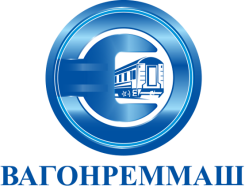 АКЦИОНЕРНОЕ ОБЩЕСТВО «ВАГОНРЕММАШ»Филиал Тамбовский вагоноремонтный завод392009, г. Тамбов, пл. Мастерских, д. 1тел. (4752) 44-49-59, факс 44-49-02, e-mail: tvrz@vagonremmash.ru         Председатель          конкурсной комиссии          Тамбовского ВРЗ АО «ВРМ»          _______________ Д.В. Шлыков          «___»_____________ 2023 г.1. Полное наименование участника:2. Сведения о регистрации юридического лица: регистрационный номер, дата регистрации, ИНН, КПП и др.Орган, зарегистрировавший юридическое лицо(если контрагент физическое лицо – паспортные данные физического лица)Место нахождения, почтовый адрес:Телефон, факс3. Акционеры (участники), владеющие более 20% голосующих акций (долей, паев) юридического лица4. Ф.И.О. Членов Совета директоров/Наблюдательного совета (если имеется):5. Ф.И.О. Генерального директора (президента, директора, управляющего, наименование управляющей организации):6. Ф.И.О. Членов Правления/иного коллегиального исполнительного органа (если имеется):7. Балансовая стоимость активов (всего) в соответствии с последним утверждённым балансом:8. Балансовая стоимость основных производственных средств и нематериальных активов в соответствии с последним утверждённым балансом:Подпись Уполномоченного лица№п/пНаименование работЕд. изм.Кол-воСтоимость, руб.(без НДС)НДС, руб.Стоимость, руб. (с учетом НДС)1Демонтаж старой электропроводки с последующей установкой (монтажом) новой электропроводки с соблюдением маркировки и требований схемы внутреннего монтажа электропроводки на пультах управления пассажирских вагонов производства ЗАО «Кросна-Электра», АО «Латво», ООО НПЦ «Экспресс».ИТОГОИТОГОИТОГОПриложение № 4к запросу котировок цен № 052/ТВРЗ/2023Провод ТРАНСКАБ- НППнг(A)-HF 0,75 660ВПровод ТРАНСКАБ- НППнг(A)-HF 1,0 660ВПровод ТРАНСКАБ- НППнг(A)-HF 1,5 660ВПровод ТРАНСКАБ- НППнг(A)-HF 2,5 660ВПровод ТРАНСКАБ- НППнг(A)-HF 4,0 660ВПровод ТРАНСКАБ- НППнг(A)-HF 6,0 660ВКабель ТРАНСКАБ- КМПнг(А)-HF 1х10Кабель ТРАНСКАБ- КМПнг(A)-HF 1×16Провод ТРАНСКАБ- ППСКТОнг(A)-HF 50,0 660ВПровод ТРАНСКАБ- ППСКТОнг(A)-HF 70,0 660ВИнтернет кабель ТРАСКАБ Patch S/FTP Cat 6a ZY нг(A)-HF 4×2×0.48Провод ТРАНСКАБ- КМПнг(А)-HF 1х35Провод ТРАНСКАБ- КМПнг(А)-HF 1х0,75Провод ТРАНСКАБ- НППнг(А)-HF 0,75 660ВКабель ТРАНСКАБ- КМПнг(A)-HF 1×25Заказчик:Акционерное общество «Вагонреммаш» (АО «ВРМ»)Юридический адрес:105005, г. Москва, набережная Академика Туполева, дом 15, корпус 2, офис 27Тамбовский ВРЗ АО «ВРМ», Адрес:392009, г. Тамбов, пл. Мастерских, д. 1ИНН 7722648033, КПП 682902001ОКПО 07007287 ОГРН 1087746618970Банк: Филиал Банка ВТБ (ПАО) в г. Воронежег.Воронежр/сч 40702810415250001079к/сч  30101810100000000835 БИК 042007835e-mail:  pdotvrz@mail.ruтел. (4752) 44 49 59Подрядчик:Подрядчик:Подрядчик: Директор Тамбовского ВРЗ АО «ВРМ» ____________________Д.В. Шлыков Директор Тамбовского ВРЗ АО «ВРМ» ____________________Д.В. ШлыковПодрядчик_______________  М.П.М.П.М.П.№ п/пНаименование работЦена работ за ед., руб. без НДСЦена работ за ед., руб. с учетом НДС1Демонтаж старой электропроводки с последующей установкой (монтажом) новой электропроводки с соблюдением маркировки и требований схемы внутреннего монтажа электропроводки на пультах управления пассажирских вагонов производства ЗАО «Кросна-Электра», АО «Латво», ЗАО НПЦ «Экспресс» .ЗаказчикДиректор  Тамбовского ВРЗ АО «ВРМ» ____________________Д.В. Шлыковмп Подрядчик__________________  мп№ п/пНаименование работ, номер изделия, КоличествоЦена, руб без учета НДССтоимость, руб без учета НДС  Задание выдал: Директор Тамбовского  ВРЗ АО «ВРМ» ____________________Д.В. ШлыковЗадание принял:__________________ № п/пНаименование, номер изделияКоличество, штЗАКАЗЧИКДиректор Тамбовского ВРЗ АО «ВРМ»___________________   Д.В. Шлыков   ПОДРЯДЧИК           __________________           _________________Акт выполненных работ  № __ от _______20__г.Акт выполненных работ  № __ от _______20__г.Акт выполненных работ  № __ от _______20__г.Акт выполненных работ  № __ от _______20__г.Акт выполненных работ  № __ от _______20__г.Акт выполненных работ  № __ от _______20__г.Акт выполненных работ  № __ от _______20__г.Акт выполненных работ  № __ от _______20__г.Акт выполненных работ  № __ от _______20__г.Акт выполненных работ  № __ от _______20__г.Акт выполненных работ  № __ от _______20__г.Акт выполненных работ  № __ от _______20__г.Акт выполненных работ  № __ от _______20__г.Акт выполненных работ  № __ от _______20__г.Акт выполненных работ  № __ от _______20__г.Акт выполненных работ  № __ от _______20__г.Акт выполненных работ  № __ от _______20__г.Акт выполненных работ  № __ от _______20__г.Акт выполненных работ  № __ от _______20__г.Акт выполненных работ  № __ от _______20__г.Акт выполненных работ  № __ от _______20__г.Акт выполненных работ  № __ от _______20__г.Акт выполненных работ  № __ от _______20__г.Акт выполненных работ  № __ от _______20__г.Акт выполненных работ  № __ от _______20__г.Акт выполненных работ  № __ от _______20__г.Акт выполненных работ  № __ от _______20__г.Акт выполненных работ  № __ от _______20__г.Исполнитель:Исполнитель:Исполнитель:Исполнитель:Исполнитель:Исполнитель:Исполнитель:_____________________________________________________________________________________________________________________________________________________________________________________________________________________________________________________________________________________________________________________________________________________________________________________________________________________________________________________ЗаказчикЗаказчикЗаказчикЗаказчикЗаказчикТамбовский ВРЗ АО «ВРМ»Тамбовский ВРЗ АО «ВРМ»Тамбовский ВРЗ АО «ВРМ»Тамбовский ВРЗ АО «ВРМ»Тамбовский ВРЗ АО «ВРМ»Тамбовский ВРЗ АО «ВРМ»Тамбовский ВРЗ АО «ВРМ»Тамбовский ВРЗ АО «ВРМ»Тамбовский ВРЗ АО «ВРМ»Тамбовский ВРЗ АО «ВРМ»Тамбовский ВРЗ АО «ВРМ»Тамбовский ВРЗ АО «ВРМ»Тамбовский ВРЗ АО «ВРМ»Тамбовский ВРЗ АО «ВРМ»Тамбовский ВРЗ АО «ВРМ»Тамбовский ВРЗ АО «ВРМ»Тамбовский ВРЗ АО «ВРМ»Тамбовский ВРЗ АО «ВРМ»Тамбовский ВРЗ АО «ВРМ»Тамбовский ВРЗ АО «ВРМ»Тамбовский ВРЗ АО «ВРМ»Тамбовский ВРЗ АО «ВРМ»Тамбовский ВРЗ АО «ВРМ»Тамбовский ВРЗ АО «ВРМ»Тамбовский ВРЗ АО «ВРМ»Основание:Основание:Основание:Основание:Основание:ДОГОВОР № ______ от _____ДОГОВОР № ______ от _____ДОГОВОР № ______ от _____ДОГОВОР № ______ от _____ДОГОВОР № ______ от _____ДОГОВОР № ______ от _____ДОГОВОР № ______ от _____ДОГОВОР № ______ от _____ДОГОВОР № ______ от _____ДОГОВОР № ______ от _____ДОГОВОР № ______ от _____ДОГОВОР № ______ от _____ДОГОВОР № ______ от _____ДОГОВОР № ______ от _____ДОГОВОР № ______ от _____ДОГОВОР № ______ от _____ДОГОВОР № ______ от _____ДОГОВОР № ______ от _____ДОГОВОР № ______ от _____ДОГОВОР № ______ от _____ДОГОВОР № ______ от _____ДОГОВОР № ______ от _____ДОГОВОР № ______ от _____ДОГОВОР № ______ от _____ДОГОВОР № ______ от _____№№Наименование работ, услугНаименование работ, услугНаименование работ, услугНаименование работ, услугНаименование работ, услугНаименование работ, услугНаименование работ, услугНаименование работ, услугНаименование работ, услугНаименование работ, услугНаименование работ, услугНаименование работ, услугНаименование работ, услугНаименование работ, услугНаименование работ, услугНаименование работ, услугНаименование работ, услугНаименование работ, услугНаименование работ, услугНаименование работ, услугНаименование работ, услугКол-воЕд.Цена, руб. без учета НДС Сумма, руб. без учета НДССумма, руб. без учета НДССумма, руб. без учета НДССумма, руб. без учета НДС№№Наименование работ, услугНаименование работ, услугНаименование работ, услугНаименование работ, услугНаименование работ, услугНаименование работ, услугНаименование работ, услугНаименование работ, услугНаименование работ, услугНаименование работ, услугНаименование работ, услугНаименование работ, услугНаименование работ, услугНаименование работ, услугНаименование работ, услугНаименование работ, услугНаименование работ, услугНаименование работ, услугНаименование работ, услугНаименование работ, услугНаименование работ, услугКол-воЕд.Цена, руб. без учета НДС Сумма, руб. без учета НДССумма, руб. без учета НДССумма, руб. без учета НДССумма, руб. без учета НДС11Демонтаж старой электропроводки с последующей установкой (монтажом) новой электропроводки с соблюдением маркировки и требований схемы внутреннего монтажа электропроводки на пультах управления пассажирских вагонов производства ЗАО «Кросна-Электра», АО «Латво», ООО НПЦ «Экспресс»  Демонтаж старой электропроводки с последующей установкой (монтажом) новой электропроводки с соблюдением маркировки и требований схемы внутреннего монтажа электропроводки на пультах управления пассажирских вагонов производства ЗАО «Кросна-Электра», АО «Латво», ООО НПЦ «Экспресс»  Демонтаж старой электропроводки с последующей установкой (монтажом) новой электропроводки с соблюдением маркировки и требований схемы внутреннего монтажа электропроводки на пультах управления пассажирских вагонов производства ЗАО «Кросна-Электра», АО «Латво», ООО НПЦ «Экспресс»  Демонтаж старой электропроводки с последующей установкой (монтажом) новой электропроводки с соблюдением маркировки и требований схемы внутреннего монтажа электропроводки на пультах управления пассажирских вагонов производства ЗАО «Кросна-Электра», АО «Латво», ООО НПЦ «Экспресс»  Демонтаж старой электропроводки с последующей установкой (монтажом) новой электропроводки с соблюдением маркировки и требований схемы внутреннего монтажа электропроводки на пультах управления пассажирских вагонов производства ЗАО «Кросна-Электра», АО «Латво», ООО НПЦ «Экспресс»  Демонтаж старой электропроводки с последующей установкой (монтажом) новой электропроводки с соблюдением маркировки и требований схемы внутреннего монтажа электропроводки на пультах управления пассажирских вагонов производства ЗАО «Кросна-Электра», АО «Латво», ООО НПЦ «Экспресс»  Демонтаж старой электропроводки с последующей установкой (монтажом) новой электропроводки с соблюдением маркировки и требований схемы внутреннего монтажа электропроводки на пультах управления пассажирских вагонов производства ЗАО «Кросна-Электра», АО «Латво», ООО НПЦ «Экспресс»  Демонтаж старой электропроводки с последующей установкой (монтажом) новой электропроводки с соблюдением маркировки и требований схемы внутреннего монтажа электропроводки на пультах управления пассажирских вагонов производства ЗАО «Кросна-Электра», АО «Латво», ООО НПЦ «Экспресс»  Демонтаж старой электропроводки с последующей установкой (монтажом) новой электропроводки с соблюдением маркировки и требований схемы внутреннего монтажа электропроводки на пультах управления пассажирских вагонов производства ЗАО «Кросна-Электра», АО «Латво», ООО НПЦ «Экспресс»  Демонтаж старой электропроводки с последующей установкой (монтажом) новой электропроводки с соблюдением маркировки и требований схемы внутреннего монтажа электропроводки на пультах управления пассажирских вагонов производства ЗАО «Кросна-Электра», АО «Латво», ООО НПЦ «Экспресс»  Демонтаж старой электропроводки с последующей установкой (монтажом) новой электропроводки с соблюдением маркировки и требований схемы внутреннего монтажа электропроводки на пультах управления пассажирских вагонов производства ЗАО «Кросна-Электра», АО «Латво», ООО НПЦ «Экспресс»  Демонтаж старой электропроводки с последующей установкой (монтажом) новой электропроводки с соблюдением маркировки и требований схемы внутреннего монтажа электропроводки на пультах управления пассажирских вагонов производства ЗАО «Кросна-Электра», АО «Латво», ООО НПЦ «Экспресс»  Демонтаж старой электропроводки с последующей установкой (монтажом) новой электропроводки с соблюдением маркировки и требований схемы внутреннего монтажа электропроводки на пультах управления пассажирских вагонов производства ЗАО «Кросна-Электра», АО «Латво», ООО НПЦ «Экспресс»  Демонтаж старой электропроводки с последующей установкой (монтажом) новой электропроводки с соблюдением маркировки и требований схемы внутреннего монтажа электропроводки на пультах управления пассажирских вагонов производства ЗАО «Кросна-Электра», АО «Латво», ООО НПЦ «Экспресс»  Демонтаж старой электропроводки с последующей установкой (монтажом) новой электропроводки с соблюдением маркировки и требований схемы внутреннего монтажа электропроводки на пультах управления пассажирских вагонов производства ЗАО «Кросна-Электра», АО «Латво», ООО НПЦ «Экспресс»  Демонтаж старой электропроводки с последующей установкой (монтажом) новой электропроводки с соблюдением маркировки и требований схемы внутреннего монтажа электропроводки на пультах управления пассажирских вагонов производства ЗАО «Кросна-Электра», АО «Латво», ООО НПЦ «Экспресс»  Демонтаж старой электропроводки с последующей установкой (монтажом) новой электропроводки с соблюдением маркировки и требований схемы внутреннего монтажа электропроводки на пультах управления пассажирских вагонов производства ЗАО «Кросна-Электра», АО «Латво», ООО НПЦ «Экспресс»  Демонтаж старой электропроводки с последующей установкой (монтажом) новой электропроводки с соблюдением маркировки и требований схемы внутреннего монтажа электропроводки на пультах управления пассажирских вагонов производства ЗАО «Кросна-Электра», АО «Латво», ООО НПЦ «Экспресс»  Демонтаж старой электропроводки с последующей установкой (монтажом) новой электропроводки с соблюдением маркировки и требований схемы внутреннего монтажа электропроводки на пультах управления пассажирских вагонов производства ЗАО «Кросна-Электра», АО «Латво», ООО НПЦ «Экспресс»  Демонтаж старой электропроводки с последующей установкой (монтажом) новой электропроводки с соблюдением маркировки и требований схемы внутреннего монтажа электропроводки на пультах управления пассажирских вагонов производства ЗАО «Кросна-Электра», АО «Латво», ООО НПЦ «Экспресс»  Демонтаж старой электропроводки с последующей установкой (монтажом) новой электропроводки с соблюдением маркировки и требований схемы внутреннего монтажа электропроводки на пультах управления пассажирских вагонов производства ЗАО «Кросна-Электра», АО «Латво», ООО НПЦ «Экспресс»  Итого: без НДС _______________                   НДС________________    с учетом НДС ______________Итого: без НДС _______________                   НДС________________    с учетом НДС ______________Итого: без НДС _______________                   НДС________________    с учетом НДС ______________Итого: без НДС _______________                   НДС________________    с учетом НДС ______________Итого: без НДС _______________                   НДС________________    с учетом НДС ______________Итого: без НДС _______________                   НДС________________    с учетом НДС ______________Итого: без НДС _______________                   НДС________________    с учетом НДС ______________Итого: без НДС _______________                   НДС________________    с учетом НДС ______________Итого: без НДС _______________                   НДС________________    с учетом НДС ______________Всего  оказано   услуг ____ на сумму ___________________________________________________ руб.Всего  оказано   услуг ____ на сумму ___________________________________________________ руб.Всего  оказано   услуг ____ на сумму ___________________________________________________ руб.Всего  оказано   услуг ____ на сумму ___________________________________________________ руб.Всего  оказано   услуг ____ на сумму ___________________________________________________ руб.Всего  оказано   услуг ____ на сумму ___________________________________________________ руб.Всего  оказано   услуг ____ на сумму ___________________________________________________ руб.Всего  оказано   услуг ____ на сумму ___________________________________________________ руб.Всего  оказано   услуг ____ на сумму ___________________________________________________ руб.Всего  оказано   услуг ____ на сумму ___________________________________________________ руб.Всего  оказано   услуг ____ на сумму ___________________________________________________ руб.Всего  оказано   услуг ____ на сумму ___________________________________________________ руб.Всего  оказано   услуг ____ на сумму ___________________________________________________ руб.Всего  оказано   услуг ____ на сумму ___________________________________________________ руб.Всего  оказано   услуг ____ на сумму ___________________________________________________ руб.Всего  оказано   услуг ____ на сумму ___________________________________________________ руб.Всего  оказано   услуг ____ на сумму ___________________________________________________ руб.Всего  оказано   услуг ____ на сумму ___________________________________________________ руб.Всего  оказано   услуг ____ на сумму ___________________________________________________ руб.Всего  оказано   услуг ____ на сумму ___________________________________________________ руб.Всего  оказано   услуг ____ на сумму ___________________________________________________ руб.Всего  оказано   услуг ____ на сумму ___________________________________________________ руб.Всего  оказано   услуг ____ на сумму ___________________________________________________ руб.Всего  оказано   услуг ____ на сумму ___________________________________________________ руб.Всего  оказано   услуг ____ на сумму ___________________________________________________ руб.Всего  оказано   услуг ____ на сумму ___________________________________________________ руб.Всего  оказано   услуг ____ на сумму ___________________________________________________ руб.Вышеперечисленные услуги выполнены полностью и в срок. Заказчик претензий по объёму, качеству и срокам оказания услуг не имеет.Вышеперечисленные услуги выполнены полностью и в срок. Заказчик претензий по объёму, качеству и срокам оказания услуг не имеет.Вышеперечисленные услуги выполнены полностью и в срок. Заказчик претензий по объёму, качеству и срокам оказания услуг не имеет.Вышеперечисленные услуги выполнены полностью и в срок. Заказчик претензий по объёму, качеству и срокам оказания услуг не имеет.Вышеперечисленные услуги выполнены полностью и в срок. Заказчик претензий по объёму, качеству и срокам оказания услуг не имеет.Вышеперечисленные услуги выполнены полностью и в срок. Заказчик претензий по объёму, качеству и срокам оказания услуг не имеет.Вышеперечисленные услуги выполнены полностью и в срок. Заказчик претензий по объёму, качеству и срокам оказания услуг не имеет.Вышеперечисленные услуги выполнены полностью и в срок. Заказчик претензий по объёму, качеству и срокам оказания услуг не имеет.Вышеперечисленные услуги выполнены полностью и в срок. Заказчик претензий по объёму, качеству и срокам оказания услуг не имеет.Вышеперечисленные услуги выполнены полностью и в срок. Заказчик претензий по объёму, качеству и срокам оказания услуг не имеет.Вышеперечисленные услуги выполнены полностью и в срок. Заказчик претензий по объёму, качеству и срокам оказания услуг не имеет.Вышеперечисленные услуги выполнены полностью и в срок. Заказчик претензий по объёму, качеству и срокам оказания услуг не имеет.Вышеперечисленные услуги выполнены полностью и в срок. Заказчик претензий по объёму, качеству и срокам оказания услуг не имеет.Вышеперечисленные услуги выполнены полностью и в срок. Заказчик претензий по объёму, качеству и срокам оказания услуг не имеет.Вышеперечисленные услуги выполнены полностью и в срок. Заказчик претензий по объёму, качеству и срокам оказания услуг не имеет.Вышеперечисленные услуги выполнены полностью и в срок. Заказчик претензий по объёму, качеству и срокам оказания услуг не имеет.Вышеперечисленные услуги выполнены полностью и в срок. Заказчик претензий по объёму, качеству и срокам оказания услуг не имеет.Вышеперечисленные услуги выполнены полностью и в срок. Заказчик претензий по объёму, качеству и срокам оказания услуг не имеет.Вышеперечисленные услуги выполнены полностью и в срок. Заказчик претензий по объёму, качеству и срокам оказания услуг не имеет.Вышеперечисленные услуги выполнены полностью и в срок. Заказчик претензий по объёму, качеству и срокам оказания услуг не имеет.Вышеперечисленные услуги выполнены полностью и в срок. Заказчик претензий по объёму, качеству и срокам оказания услуг не имеет.Вышеперечисленные услуги выполнены полностью и в срок. Заказчик претензий по объёму, качеству и срокам оказания услуг не имеет.Вышеперечисленные услуги выполнены полностью и в срок. Заказчик претензий по объёму, качеству и срокам оказания услуг не имеет.Вышеперечисленные услуги выполнены полностью и в срок. Заказчик претензий по объёму, качеству и срокам оказания услуг не имеет.Вышеперечисленные услуги выполнены полностью и в срок. Заказчик претензий по объёму, качеству и срокам оказания услуг не имеет.Вышеперечисленные услуги выполнены полностью и в срок. Заказчик претензий по объёму, качеству и срокам оказания услуг не имеет.Вышеперечисленные услуги выполнены полностью и в срок. Заказчик претензий по объёму, качеству и срокам оказания услуг не имеет.Вышеперечисленные услуги выполнены полностью и в срок. Заказчик претензий по объёму, качеству и срокам оказания услуг не имеет.Вышеперечисленные услуги выполнены полностью и в срок. Заказчик претензий по объёму, качеству и срокам оказания услуг не имеет.Вышеперечисленные услуги выполнены полностью и в срок. Заказчик претензий по объёму, качеству и срокам оказания услуг не имеет.Вышеперечисленные услуги выполнены полностью и в срок. Заказчик претензий по объёму, качеству и срокам оказания услуг не имеет.Вышеперечисленные услуги выполнены полностью и в срок. Заказчик претензий по объёму, качеству и срокам оказания услуг не имеет.Вышеперечисленные услуги выполнены полностью и в срок. Заказчик претензий по объёму, качеству и срокам оказания услуг не имеет.Вышеперечисленные услуги выполнены полностью и в срок. Заказчик претензий по объёму, качеству и срокам оказания услуг не имеет.Вышеперечисленные услуги выполнены полностью и в срок. Заказчик претензий по объёму, качеству и срокам оказания услуг не имеет.Вышеперечисленные услуги выполнены полностью и в срок. Заказчик претензий по объёму, качеству и срокам оказания услуг не имеет.Вышеперечисленные услуги выполнены полностью и в срок. Заказчик претензий по объёму, качеству и срокам оказания услуг не имеет.Вышеперечисленные услуги выполнены полностью и в срок. Заказчик претензий по объёму, качеству и срокам оказания услуг не имеет.Вышеперечисленные услуги выполнены полностью и в срок. Заказчик претензий по объёму, качеству и срокам оказания услуг не имеет.Вышеперечисленные услуги выполнены полностью и в срок. Заказчик претензий по объёму, качеству и срокам оказания услуг не имеет.Вышеперечисленные услуги выполнены полностью и в срок. Заказчик претензий по объёму, качеству и срокам оказания услуг не имеет.Вышеперечисленные услуги выполнены полностью и в срок. Заказчик претензий по объёму, качеству и срокам оказания услуг не имеет.Вышеперечисленные услуги выполнены полностью и в срок. Заказчик претензий по объёму, качеству и срокам оказания услуг не имеет.Вышеперечисленные услуги выполнены полностью и в срок. Заказчик претензий по объёму, качеству и срокам оказания услуг не имеет.Вышеперечисленные услуги выполнены полностью и в срок. Заказчик претензий по объёму, качеству и срокам оказания услуг не имеет.Вышеперечисленные услуги выполнены полностью и в срок. Заказчик претензий по объёму, качеству и срокам оказания услуг не имеет.Вышеперечисленные услуги выполнены полностью и в срок. Заказчик претензий по объёму, качеству и срокам оказания услуг не имеет.Вышеперечисленные услуги выполнены полностью и в срок. Заказчик претензий по объёму, качеству и срокам оказания услуг не имеет.Вышеперечисленные услуги выполнены полностью и в срок. Заказчик претензий по объёму, качеству и срокам оказания услуг не имеет.Вышеперечисленные услуги выполнены полностью и в срок. Заказчик претензий по объёму, качеству и срокам оказания услуг не имеет.Вышеперечисленные услуги выполнены полностью и в срок. Заказчик претензий по объёму, качеству и срокам оказания услуг не имеет.Вышеперечисленные услуги выполнены полностью и в срок. Заказчик претензий по объёму, качеству и срокам оказания услуг не имеет.Вышеперечисленные услуги выполнены полностью и в срок. Заказчик претензий по объёму, качеству и срокам оказания услуг не имеет.Вышеперечисленные услуги выполнены полностью и в срок. Заказчик претензий по объёму, качеству и срокам оказания услуг не имеет.ЗаказчикДиректор Тамбовского ВРЗ АО «ВРМ» ____________________Д.В. Шлыковмп ЗаказчикДиректор Тамбовского ВРЗ АО «ВРМ» ____________________Д.В. Шлыковмп ЗаказчикДиректор Тамбовского ВРЗ АО «ВРМ» ____________________Д.В. Шлыковмп ЗаказчикДиректор Тамбовского ВРЗ АО «ВРМ» ____________________Д.В. Шлыковмп ЗаказчикДиректор Тамбовского ВРЗ АО «ВРМ» ____________________Д.В. Шлыковмп ЗаказчикДиректор Тамбовского ВРЗ АО «ВРМ» ____________________Д.В. Шлыковмп ЗаказчикДиректор Тамбовского ВРЗ АО «ВРМ» ____________________Д.В. Шлыковмп ЗаказчикДиректор Тамбовского ВРЗ АО «ВРМ» ____________________Д.В. Шлыковмп ЗаказчикДиректор Тамбовского ВРЗ АО «ВРМ» ____________________Д.В. Шлыковмп ЗаказчикДиректор Тамбовского ВРЗ АО «ВРМ» ____________________Д.В. Шлыковмп ЗаказчикДиректор Тамбовского ВРЗ АО «ВРМ» ____________________Д.В. Шлыковмп ЗаказчикДиректор Тамбовского ВРЗ АО «ВРМ» ____________________Д.В. Шлыковмп ЗаказчикДиректор Тамбовского ВРЗ АО «ВРМ» ____________________Д.В. Шлыковмп ЗаказчикДиректор Тамбовского ВРЗ АО «ВРМ» ____________________Д.В. Шлыковмп ЗаказчикДиректор Тамбовского ВРЗ АО «ВРМ» ____________________Д.В. Шлыковмп ЗаказчикДиректор Тамбовского ВРЗ АО «ВРМ» ____________________Д.В. Шлыковмп ЗаказчикДиректор Тамбовского ВРЗ АО «ВРМ» ____________________Д.В. Шлыковмп ЗаказчикДиректор Тамбовского ВРЗ АО «ВРМ» ____________________Д.В. Шлыковмп ЗаказчикДиректор Тамбовского ВРЗ АО «ВРМ» ____________________Д.В. Шлыковмп ЗаказчикДиректор Тамбовского ВРЗ АО «ВРМ» ____________________Д.В. Шлыковмп ЗаказчикДиректор Тамбовского ВРЗ АО «ВРМ» ____________________Д.В. Шлыковмп Подрядчик____________________  МППодрядчик____________________  МППодрядчик____________________  МППодрядчик____________________  МППодрядчик____________________  МППодрядчик____________________  МППодрядчик____________________  МППодрядчик____________________  МППодрядчик____________________  МППодрядчик____________________  МППодрядчик____________________  МППодрядчик____________________  МП№ п/пНаименованиеЕд. изм.НормаНормаНорма№ п/пНаименованиеЕд. изм.КроснаЛатвоЭкспрессКабельно-проводниковая продукцияКабельно-проводниковая продукцияКабельно-проводниковая продукцияКабельно-проводниковая продукцияКабельно-проводниковая продукция1Провод ТРАНСКАБ- НППнг(A)-HF 0,75 660Вм160086526832Провод ТРАНСКАБ- НППнг(A)-HF 1,0 660Вм220---853Провод ТРАНСКАБ- НППнг(A)-HF 1,5 660Вм130106854Провод ТРАНСКАБ- НППнг(A)-HF 2,5 660Вм8531555Провод ТРАНСКАБ- НППнг(A)-HF 4,0 660Вм9428756Провод ТРАНСКАБ- НППнг(A)-HF 6,0 660Вм5644107Кабель ТРАНСКАБ- КМПнг(А)-HF 1х10м371246,58Кабель ТРАНСКАБ- КМПнг(A)-HF 1×16м1812---9Провод ТРАНСКАБ- ППСКТОнг(A)-HF 50,0 660Вм8------10Провод ТРАНСКАБ- ППСКТОнг(A)-HF 70,0 660Вм3---111Интернет кабель ТРАСКАБ Patch S/FTP Cat 6a ZY нг(A)-HF 4×2×0.48м83---12Провод ТРАНСКАБ- КМПнг(А)-HF 1х35м------913Провод ТРАНСКАБ- КМПнг(А)-HF 1х0,75м------1014Провод ТРАНСКАБ- НППнг(А)-HF 0,75 660Вм------2115Кабель ТРАНСКАБ- КМПнг(A)-HF 1×25м6------Заказчик: Директор Тамбовского  ВРЗ АО «ВРМ» ________________Д.В. ШлыковПодрядчик:__________________._______________  № п/пНаименование давальческого сырья, полученного от Заказчика за отчетный периодНаименование давальческого сырья, полученного от Заказчика за отчетный периодНаименование давальческого сырья, израсходованного за отчетный период Наименование давальческого сырья, израсходованного за отчетный период Наименование давальческого сырья, израсходованного сверх норм (с указанием причин перерасхода)Наименование давальческого сырья, израсходованного сверх норм (с указанием причин перерасхода)Наименование изготовленной Продукции (с указанием сортов и видов)Наименование изготовленной Продукции (с указанием сортов и видов)Наименование отгруженной продукции за отчетный периодНаименование отгруженной продукции за отчетный периодНаименование остатка давальческого сырьяНаименование остатка давальческого сырьяНаименование отходов, образовавшихся при переработкеНаименование отходов, образовавшихся при переработкеЕд.изм/кол-воЕд.изм/кол-воЕд.изм/кол-воЕд.изм/кол-воЕд.изм/кол-воЕд.изм/кол-воЕд.изм/кол-воЗаказчик: Директор Тамбовского  ВРЗ АО «ВРМ» ________________Д.В. ШлыковПодрядчик:__________________._______________  Заказчик:Тамбовский ВРЗ АО «ВРМ»                                       Подрядчик:                 __________________________ / Д.В. Шлыков /М.П.                         _________________                         М.П.Приложение № 8к Договору №______от «___» _____________2023г№Специалисты по требуемой специальностиИз нихИз нихДокумент, подтверждающий квалификацию№Специалисты по требуемой специальностисостоят в штатеработают по временному трудовому договоруДокумент, подтверждающий квалификацию1234